Upute za aktivaciju Office 365 računa.Otvoriti web stranicu https://office365.skole.hr/.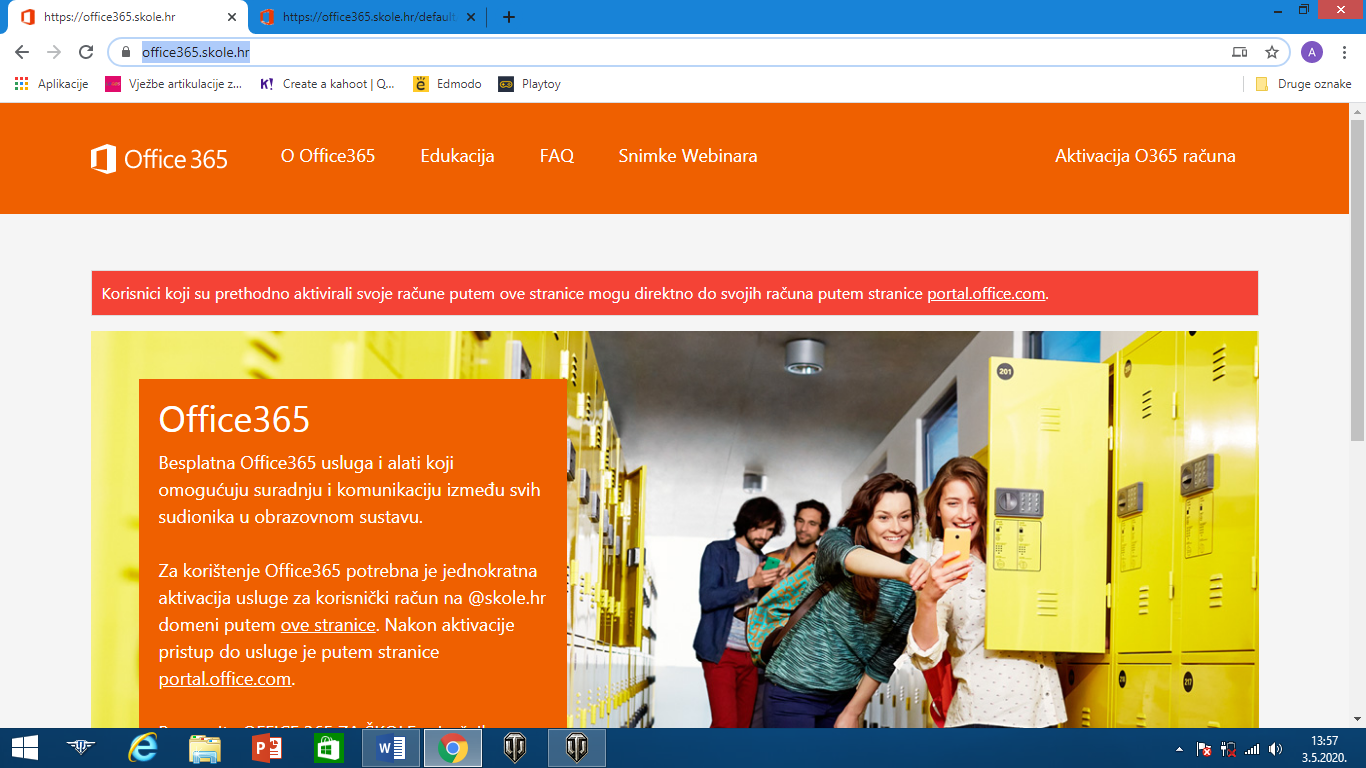 Kliknuti na Aktivacija O365 računa(gornji desni kut)Opet kliknuti na Aktivacija O365 računa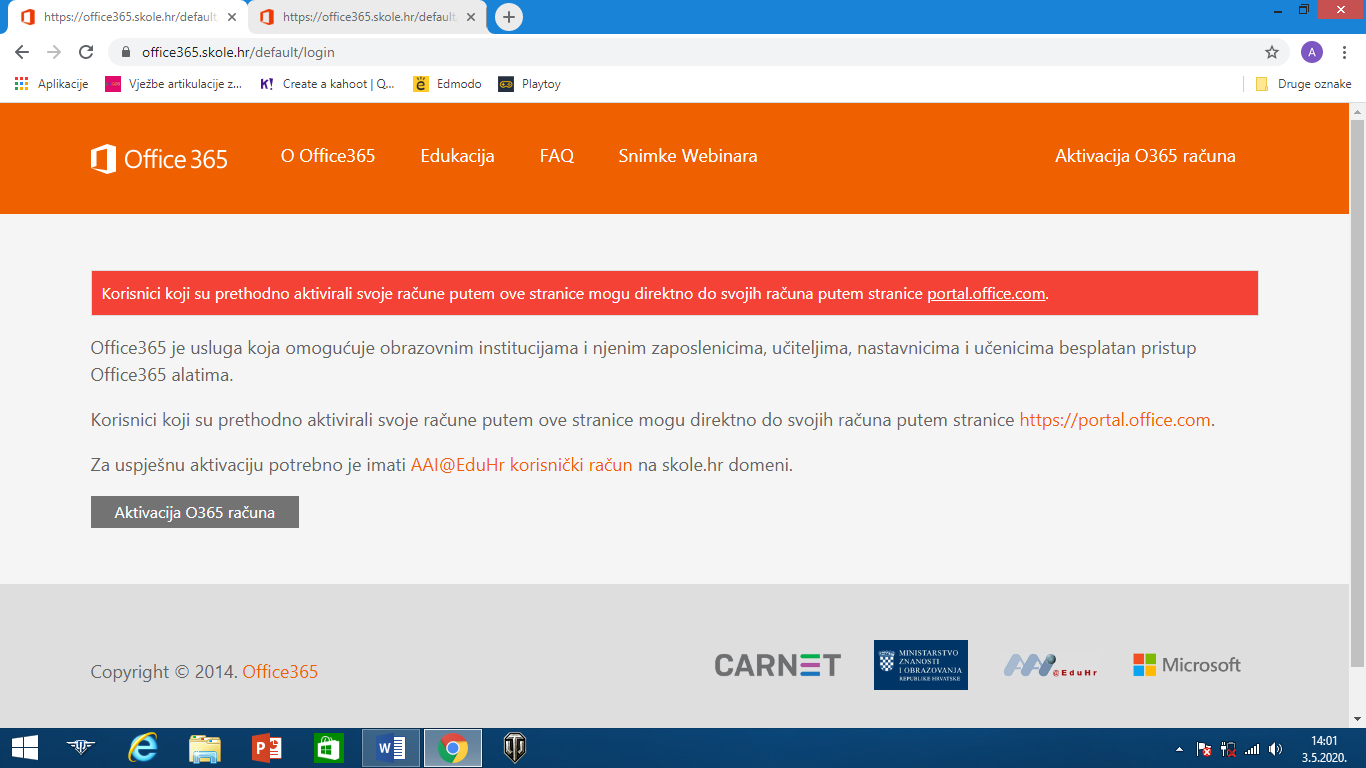 Upisati korisničko ime i lozinku(istu koju koristite za e-dnevnik)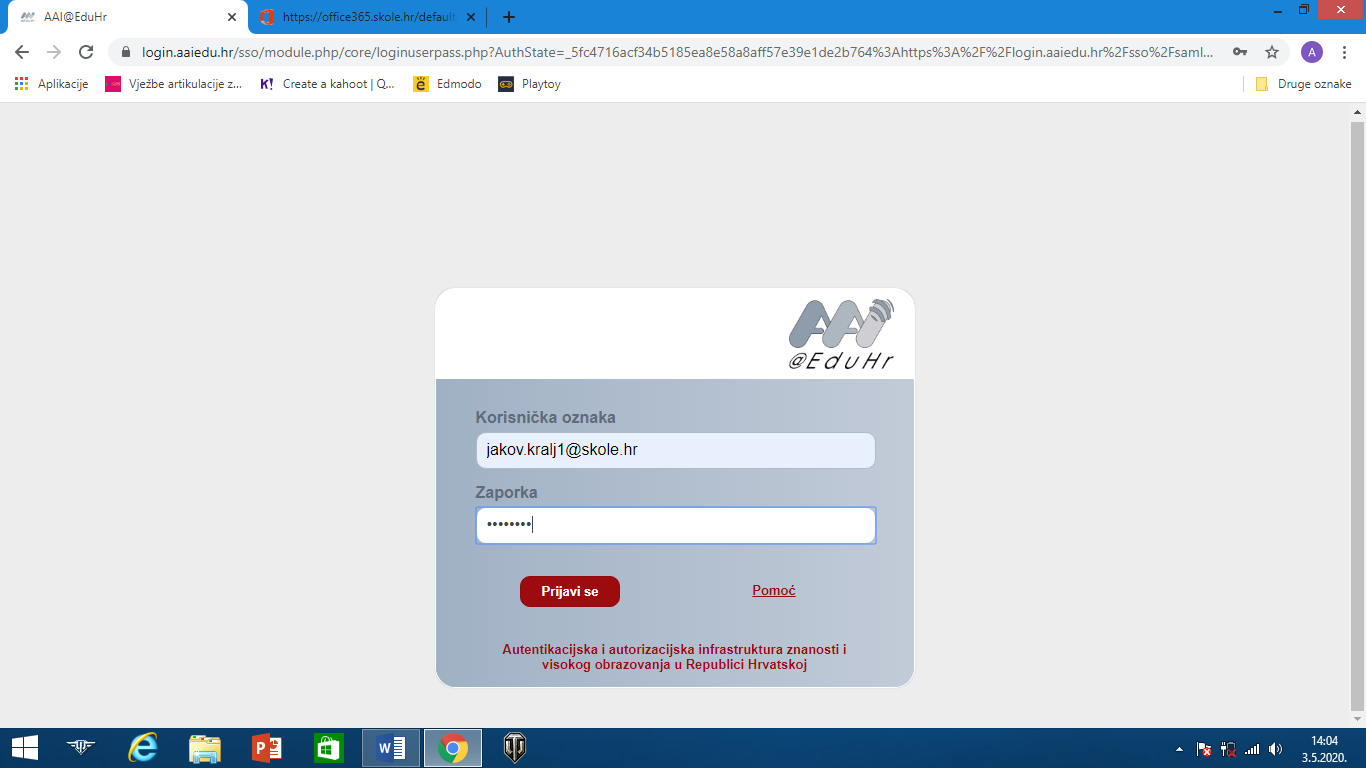 Prihvatiti uvijete korištenja na dnu stranice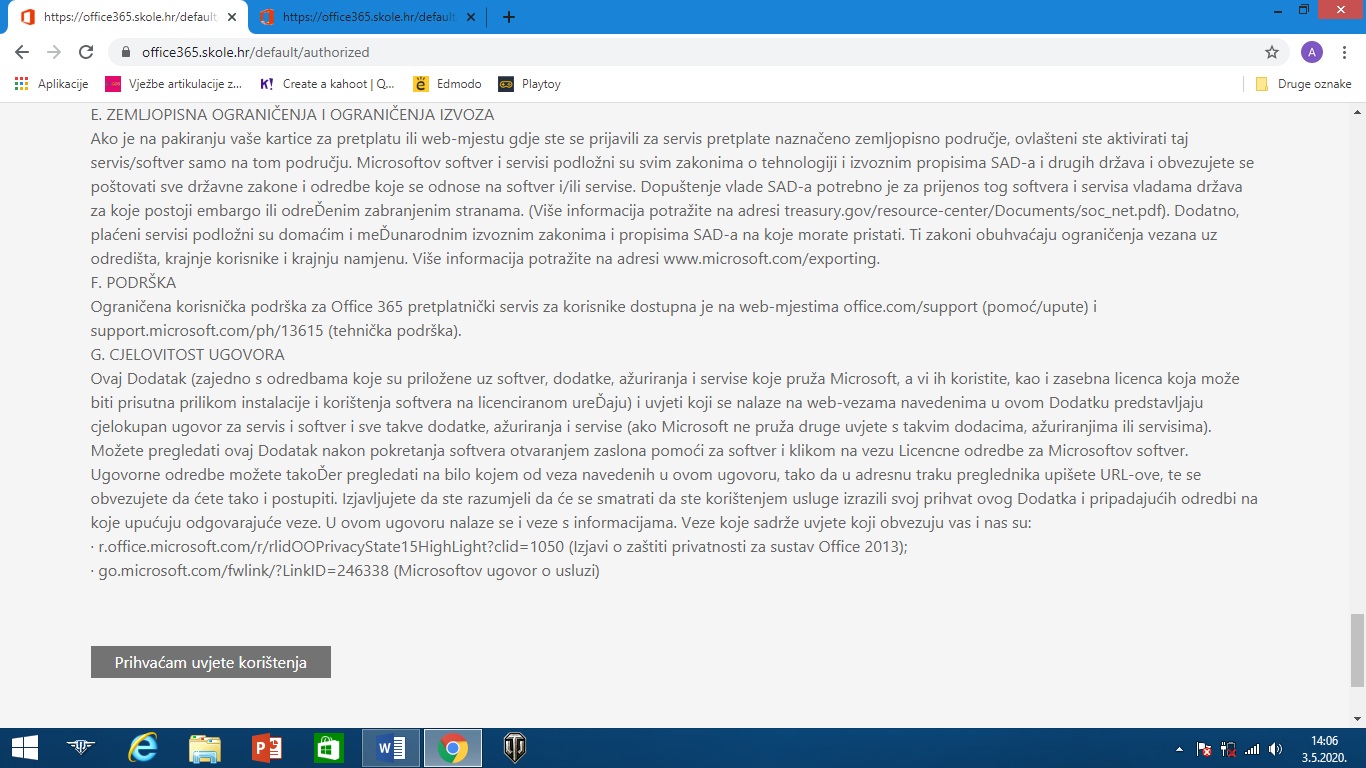 Odabrati „Odvedi me na Office365“, nemojte uključivati MFA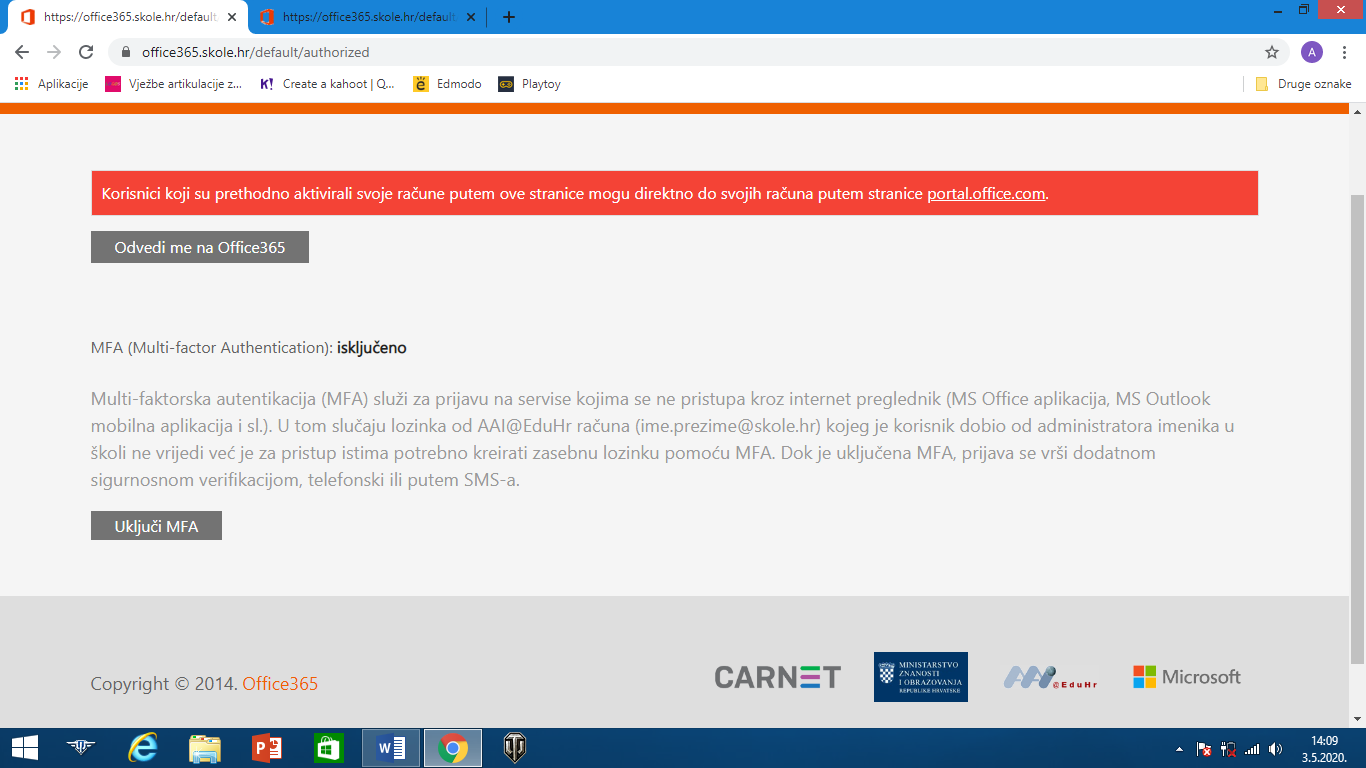 Nakon uspješne aktivacije stranica bi trebala izgledati kao na slici ispod, za roditeljski sastanak koristiti ćemo aplikaciju Teams, naravno možete koristiti i sve druge aplikacije Office365 paketa.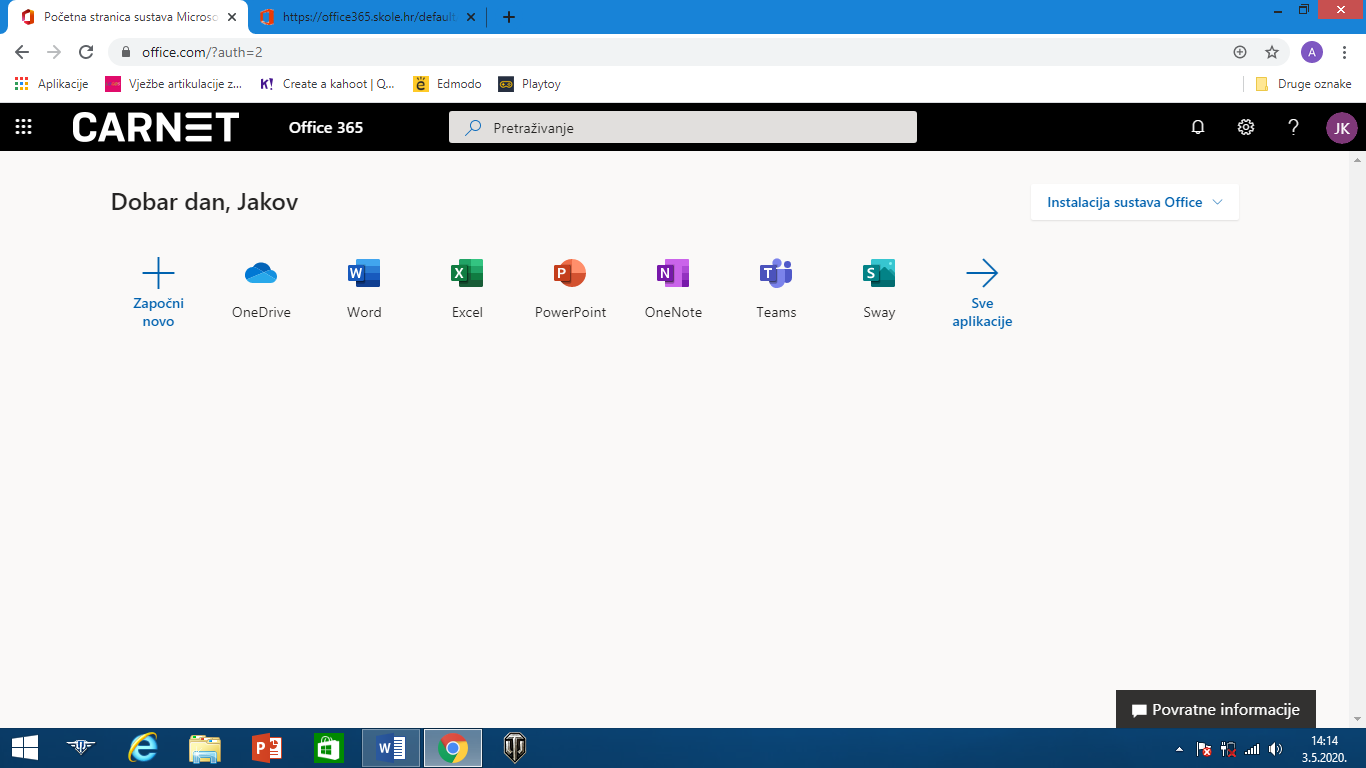 